О внесении изменений в План Управления Федеральной службы по надзору в сфере связи, информационных технологий и массовых коммуникаций поРСО-Алания по противодействию коррупции на 2021-2024 годыВ целях реализации Указа Президента Российской Федерации от 16 августа 2021 г. № 478 «О  Национальном плане противодействия коррупции на 2021- 2024 годы» и на основании приказа Роскомнадзора от 05.05.2022г №87 «О внесении изменений в План Федеральной службы по надзору в сфере связи, информационных технологий и массовых коммуникаций по противодействию коррупции на 2021-2024 годы», п р и к а з ы в а ю:Дополнить раздел II Плана Управления Федеральной службы по надзору в сфере связи, информационных технологий и массовых коммуникаций по РСО-Алания по противодействию коррупции на 2021-2024 годы, утвержденного приказом Управления Роскомнадзора по РСО-Алания от 25апреля 2022г №22 (далее План), пунктами 17.1-17.3 согласно приложению к настоящему приказу.Заместителю руководителя –начальнику ОКНиРР Татраевой Залине Маирбековне принять меры к безусловному выполнению мероприятий Плана.Контроль за исполнением настоящего приказа оставляю за собой.Руководитель                                                                                           Т.П.Доев Приложение к приказу Управления Роскомнадзора по РСО-Аланияот 12.05.2022г. № 36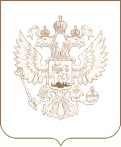 РОСКОМНАДЗОРУПРАВЛЕНИЕ ФЕДЕРАЛЬНОЙ СЛУЖБЫ ПО НАДЗОРУ В СФЕРЕ СВЯЗИ, ИНФОРМАЦИОННЫХ ТЕХНОЛОГИЙ И МАССОВЫХ КОММУНИКАЦИЙПО РЕСПУБЛИКЕ СЕВЕРНАЯ ОСЕТИЯ-АЛАНИЯПРИКАЗ_________________________                                                                                                № _______________________г. Владикавказ17.1Обеспечение координации контроля участия  рабочей группы по профилактике коррупционных и иных правонарушений  Управления Федеральной службы по надзору в сфере связи, информационных технологий и массовых коммуникаций по РСО-Алания в подготовке предложений руководителю Управления по относящимся к им компетенции кадровым вопросам и вопросам награждения государственных служащих ведомственными или государственными наградами Российской ФедерацииЗаместитель руководителя, Отдел организационной, финансовой, правовой работы и кадров Февраль 2022г.Февраль 2023г.Февраль 2024г.Доклад руководителю Управления предложений о награждении государственных служащих и работников 17.2Проведение анализа коррупционных рисков, связанных с участием государственных служащих Управления Федеральной службы по надзору в сфере связи, информационных технологий и массовых коммуникаций по РСО-Алания в реализации национальных и федеральных проектов (программ) Заместитель руководителя, Отдел организационной, финансовой, правовой работы и кадров Февраль 2022г.Февраль 2023г.Февраль 2024гПредставление руководителю Управления предложений по выработке (совершенствованию) механизмов профилактики коррупции при реализации указанных проектов (программ) 17.3Обеспечение мониторинга и обобщения фактов привлечения государственных служащих к уголовной ответственности за преступления коррупционной направленности, а также фактов хищения средств, направленных на реализацию национальных и федеральных проектов (программ) (в сфере регулирования Управления, с целью выявления и устранения причин и условий, способствующих совершению преступлений, а также проработки вопроса минимизации и (или) ликвидации последствий указанных правонарушений.Заместитель руководителя, Отдел организационной, финансовой, правовой работы и кадров Июль2022г.Декабрь 2022г.Июль 2023г.Декабрь2023г.Июль 2024г.Декабрь 2024г.Выявление признаков нарушения законодательства Российской Федерации о противолействии коррупции государственными служащими и работниками. Доклад руководителю Управления о ставших известными фактах коррупционных проявлений.